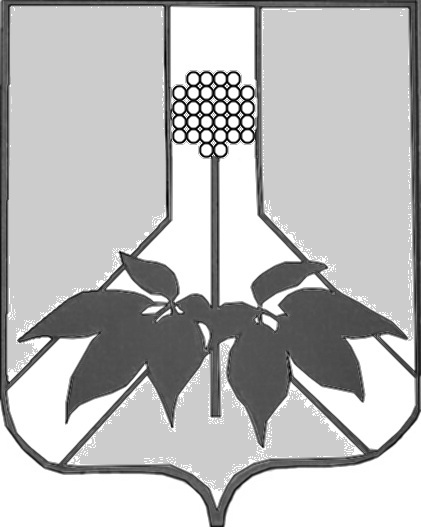 ДУМА ДАЛЬНЕРЕЧЕНСКОГО МУНИЦИПАЛЬНОГО РАЙОНАРЕШЕНИЕ    08 декабря 2020 года                           г. Дальнереченск                           № _46-МНПА Об утверждении Положения  о наставничестве в органах местного самоуправления Дальнереченского муниципального района В соответствии с Указом Президента Российской Федерации от 07.05.2012 N 601 "Об основных направлениях совершенствования системы государственного управления", федеральными законами от 06.10.2003 N 131-ФЗ "Об общих принципах организации местного самоуправления в Российской Федерации", от 02.03.2007 N 25-ФЗ "О муниципальной службе в Российской Федерации", руководствуясь Уставом Дальнереченского муниципального района, Дума Дальнереченского муниципального района  решила:1. Утвердить Положение о наставничестве в органах местного самоуправления  Дальнереченского муниципального района (прилагается).2. Настоящее решение вступает в силу со дня его обнародования в установленном порядке.И.о. Главы Дальнереченскогомуниципального района 					               А. Г. Попов   Утверждено решением Думы Дальнереченского муниципального   района от 08.12.2020 № 46-МНПАПОЛОЖЕНИЕо наставничестве в органах местного самоуправления Дальнереченского муниципального района1. Общие положения1.1. Настоящее Положение о наставничестве в органах местного самоуправления Дальнереченского муниципального района (далее - Положение) определяет цели, задачи, порядок осуществления наставничества в органах местного самоуправления Дальнереченского муниципального района.1.2. Наставничество в органах местного самоуправления Дальнереченского муниципального района осуществляется лицами, имеющими значительный опыт в определенной сфере, в целях содействия профессиональному развитию муниципальных служащих, направленному на формирование знаний и умений, необходимых для обеспечения служебной деятельности на высоком профессиональном уровне, и воспитания добросовестного отношения к исполнению должностных обязанностей.1.3. Цель наставничества - помощь в развитии профессиональных знаний и умений, а также сокращение периода профессиональной адаптации лица, в отношении которого осуществляется наставничество, к условиям служебной деятельности.1.4. Задачи наставничества:а) повышение информированности муниципального служащего, в отношении которого осуществляется наставничество, о направлениях и целях деятельности органов местного самоуправления, стоящих перед ней задачах;б) развитие у муниципального служащего, в отношении которого осуществляется наставничество, умений самостоятельно, качественно и своевременно исполнять возложенные на него должностные обязанности и поддерживать профессиональный уровень, необходимый для их надлежащего исполнения;в) содействие в выработке навыков служебного поведения лица, в отношении которого осуществляется наставничество, соответствующего профессионально-этическим принципам и правилам поведения муниципального служащего, а также требованиям, установленным действующим законодательством;г) повышение мотивации муниципального служащего, в отношении которого осуществляется наставничество, к надлежащему исполнению должностных обязанностей, эффективной и долгосрочной профессиональной служебной деятельности.2. Порядок осуществления наставничествамуниципальных служащих органов местного самоуправления Дальнереченского муниципального района  2.1. Наставничество организуется в отношении муниципальных служащих, замещающих младшие, старшие и ведущие должности муниципальной службы, которые впервые поступили на муниципальную службу и (или) имеют стаж работы менее 6 месяцев по специальности и не достигли возраста 30 лет.2.2. Наставник назначается из числа наиболее опытных, обладающих высокими профессиональными качествами работников, имеющих стаж муниципальной службы не менее двух лет, у которых на дату назначения наставником не должно быть дисциплинарного взыскания, а также в отношении него на дату назначения наставником не должна проводиться служебная проверка.2.3. Назначение наставника осуществляется с его согласия распоряжением руководителя органа местного самоуправления  не позднее трех дней со дня назначения на должность муниципальной службы лица, в отношении которого осуществляется наставничество.2.4. Наставник одновременно может осуществлять наставничество в отношении не более чем двух лиц.2.5. Наставник в своей деятельности руководствуется Конституцией Российской Федерации, федеральными законами и иными нормативными правовыми актами Российской Федерации, законами и иными нормативными правовыми актами Приморского края, Уставом Дальнереченского муниципального района, настоящим Положением, иными муниципальными правовыми актами органов местного самоуправления муниципального района.2.6. Наставничество устанавливается на срок три месяца. В случае отсутствия лица, в отношении которого осуществляется наставничество, по уважительной причине (отпуск, временная нетрудоспособность, иные причины) срок наставничества продлевается на срок, равный времени его отсутствия, но не более чем на один месяц.2.7. Руководитель органа местного самоуправления  принимает решение о замене наставника в следующих случаях:а) при увольнении наставника с муниципальной службы;б) при переводе наставника на иную должность муниципальной службы;в) по иным основаниям при наличии обстоятельств, препятствующих осуществлению процесса наставничества (невозможность установления межличностных взаимоотношений, применение к наставнику взыскания за коррупционное правонарушение, отсутствие на муниципальной службе наставника либо лица, в отношении которого осуществляется наставничество, в течение более чем одного месяца в связи с его нахождением в ежегодном оплачиваемом отпуске или с его временной нетрудоспособностью).2.8. Функции наставника:а) содействие в ознакомлении муниципального служащего с условиями прохождения муниципальной службы;б) представление муниципальному служащему рекомендаций по вопросам, связанным с исполнением его должностных обязанностей;в) выявление ошибок, допущенных муниципальным служащим при осуществлении им профессиональной деятельности, и содействие в их устранении;г) передача накопленного опыта, профессионального мастерства, демонстрация и разъяснение наиболее рациональных методов исполнения должностных обязанностей;д) оказание муниципальному служащему консультативно-методической помощи при его обращении за профессиональным советом.2.9. Функции наставника осуществляются наряду с исполнением муниципальным служащим, являющимся наставником, его должностных обязанностей.2.10. Деятельность муниципального служащего в качестве наставника учитывается при решении вопросов, связанных с поощрением или награждением муниципального служащего, в соответствии с решением Думы Дальнереченского муниципального района от  27.03.2012 «Об утверждении Положения о размерах и условиях оплаты труда муниципальных служащих Дальнереченского муниципального района».2.11. Муниципальные служащие, успешно выполнявшие функции наставников на протяжении не менее пяти лет, могут быть представлены к награждению знаком отличия "За наставничество" в соответствии с Указом Президента Российской Федерации от 02.03.2018 N 94 "Об утверждении знака отличия "За наставничество".3. Права и обязанности участников наставничества3.1. Наставник имеет право:а) принимать участие в обсуждении вопросов, связанных с исполнением должностных обязанностей муниципальным служащим, в отношении которого осуществляется наставничество, с его непосредственным руководителем;б) давать муниципальному служащему рекомендации, способствующие выработке практических умений по исполнению должностных обязанностей;в) контролировать своевременность исполнения лицом, в отношении которого осуществляется наставничество, должностных обязанностей;г) направлять руководителю органа местного самоуправления  служебную записку по вопросу сложения с него обязанностей наставника в случаях, предусмотренных подпунктом "в" пункта 2.7 настоящего Положения.3.2. Наставник не вправе требовать от муниципального служащего, в отношении которого осуществляется наставничество, исполнения должностных обязанностей, не установленных трудовым договором и должностной инструкцией лица, в отношении которого осуществляется наставничество.3.3. Обязанности наставника:а) разработка индивидуального плана по наставничеству для лица, в отношении которого оно осуществляется, по форме согласно приложению 1 к настоящему Положению (далее - индивидуальный план наставничества), в течение пяти рабочих дней со дня подписания распоряжения о назначении наставника;б) оказание методической и практической помощи лицу, в отношении которого осуществляется наставничество, в приобретении знаний и умений; осуществление контроля его деятельности, выявление допущенных ошибок и недостатков в работе, принятие мер к их устранению;в) подготовка отчета о результатах наставничества лица, в отношении которого оно осуществляется, по форме согласно приложению 2 к настоящему Положению (далее - отчет о результатах наставничества), в течение пяти рабочих дней после завершения наставничества.3.4. В отчете о результатах наставничества лицу, в отношении которого осуществлялось наставничество, даются рекомендации по дальнейшему повышению профессионального уровня.3.5. Копия индивидуального плана наставничества в течение трех рабочих дней после его утверждения руководителем органа местного самоуправления передается наставнику.3.6. Копии отчета о результатах наставничества не позднее трех рабочих дней после его подписания наставником и ознакомления с ним лицом, в отношении которого осуществлялось наставничество, передаются в кадровую службу органа местного самоуправления Дальнереченского муниципального района.3.7. Муниципальный служащий, в отношении которого осуществляется наставничество, имеет право:а) обращаться к наставнику за экспертной и консультационной помощью по вопросам, связанным с исполнением своих должностных обязанностей;б) принимать участие в обсуждении вопросов, связанных с наставничеством с непосредственным руководителем и наставником;в) представлять руководителю органа местного самоуправления обоснованное ходатайство о замене наставника.3.8. Обязанности муниципального служащего, в отношении которого осуществляется наставничество:а) самостоятельное выполнение заданий руководителя органа местного самоуправления, с учетом рекомендаций наставника;б) усвоение опыта, переданного наставником, обучение практическому решению поставленных задач;в) учет рекомендаций наставника, выполнение индивидуального плана мероприятий по наставничеству.       Приложение 1        к Положению 						          о наставничестве        в органах местного               самоуправления          Дальнереченского   муниципального района Приложение 2                                                                           к Положению  о наставничестве                                         в органах местного самоуправления Дальнереченского муниципального района ДУМА ДАЛЬНЕРЕЧЕНСКОГО МУНИЦИПАЛЬНОГО РАЙОНАРЕШЕНИЕ    08 декабря 2020 года                           г. Дальнереченск                           № _46 О принятии решения «Об утверждении Положения  о наставничестве в органах местного самоуправления Дальнереченского муниципального района» В соответствии с Указом Президента Российской Федерации от 07.05.2012 N 601 "Об основных направлениях совершенствования системы государственного управления", федеральными законами от 06.10.2003 N 131-ФЗ "Об общих принципах организации местного самоуправления в Российской Федерации", от 02.03.2007 N 25-ФЗ "О муниципальной службе в Российской Федерации", руководствуясь Уставом Дальнереченского муниципального района, Дума Дальнереченского муниципального района  решила:1. Принять решение «Об утверждении Положения о наставничестве в органах местного самоуправления Дальнереченского муниципального  района».2. Направить решение «Об утверждении Положения о наставничестве в органах местного самоуправления Дальнереченского муниципального  района» - главе Дальнереченского муниципального района для подписания и обнародования3. Настоящее решение вступает в силу со дня его принятия.Председатель Думы Дальнереченскогомуниципального района 						Н. В. Гуцалюк                 УТВЕРЖДАЮ             Руководитель органа                 местного самоуправления                                Дальнереченского               муниципального района    __________________________   подпись (расшифровка подписи)    __________________________                          датаИНДИВИДУАЛЬНЫЙ ПЛАНпо наставничествуИНДИВИДУАЛЬНЫЙ ПЛАНпо наставничествуФамилия, имя, отчество лица, в отношении которого осуществляется наставничество ____________________________________________________________________________________________________________________________________________________________________________________________________________Должность ________________________________________________________________________________________________________________________________________Период наставничества с "__" ____________ 20_ г. по "__" ___________ 20_ г.Фамилия, имя, отчество лица, в отношении которого осуществляется наставничество ____________________________________________________________________________________________________________________________________________________________________________________________________________Должность ________________________________________________________________________________________________________________________________________Период наставничества с "__" ____________ 20_ г. по "__" ___________ 20_ г.N п/пПеречень нормативных правовых актов для изученияСрок изучения1.Федеральный закон от 06.10.2003 N 131-ФЗ "Об общих принципах организации местного самоуправления в Российской Федерации"2.Федеральный закон от 02.05.2006 N 59-ФЗ "О порядке рассмотрения обращений граждан Российской Федерации"3.Федеральный закон от 02.03.2007 N 25-ФЗ "О муниципальной службе в Российской Федерации"4.Федеральный закон от 25.12.2008 N 273-ФЗ "О противодействии коррупции"5.Устав Дальнереченского муниципального района6.Нормативные правовые акты, относящиеся к деятельности органов местного самоуправления Дальнереченского муниципального района, к непосредственным должностным обязанностям лица, в отношении которого осуществляется наставничество 7.Электронные системы, профессиональные программы, относящиеся к деятельности органов местного самоуправления Дальнереченского муниципального районаИндивидуальный план наставничества разработал:Индивидуальный план наставничества разработал:Индивидуальный план наставничества разработал:НаставникНаставникНаставник____________________________должность___________подпись______________________Ф.И.О."__" ___________ 20_ г."__" ___________ 20_ г."__" ___________ 20_ г.ОзнакомленОзнакомленОзнакомленЛицо, в отношении которого осуществляется наставничествоЛицо, в отношении которого осуществляется наставничествоЛицо, в отношении которого осуществляется наставничество____________________________должность___________подпись______________________Ф.И.О."__" ___________ 20_ г."__" ___________ 20_ г."__" ___________ 20_ г.ОТЧЕТо результатах наставничестваФамилия, имя, отчество и должность наставника ______________________________________________________________________________________________________________________________Фамилия, имя, отчество и должность лица, в отношении которого осуществлялось наставничество ______________________________________________________________________________________________________________________________N п/пПеречень нормативных правовых актов для изученияОтметка об изучении (изучил/не изучил)1.Федеральный закон от 06.10.2003 N 131-ФЗ "Об общих принципах организации местного самоуправления в Российской Федерации"2.Федеральный закон от 02.05.2006 N 59-ФЗ "О порядке рассмотрения обращений граждан Российской Федерации"3.Федеральный закон от 02.03.2007 N 25-ФЗ "О муниципальной службе в Российской Федерации"4.Федеральный закон от 25.12.2008 N 273-ФЗ "О противодействии коррупции"5.Устав Дальнереченского муниципального района 6.Нормативные правовые акты, относящиеся к деятельности Думы Дальнереченского муниципального района к непосредственным должностным обязанностям лица, в отношении которого осуществляется наставничество 7.Электронные системы, профессиональные программы, относящиеся к деятельности органа местного самоуправления1. Краткая информация о работе с лицом, в отношении которого осуществлялось наставничество_____________________________________________________________________________________________________________________________________________________________________________________________.2. Рекомендации лицу, в отношении которого осуществлялось наставничество, по результатам служебной деятельности_____________________________________________________________________________________________________________________________________________________________________________________________1. Краткая информация о работе с лицом, в отношении которого осуществлялось наставничество_____________________________________________________________________________________________________________________________________________________________________________________________.2. Рекомендации лицу, в отношении которого осуществлялось наставничество, по результатам служебной деятельности_____________________________________________________________________________________________________________________________________________________________________________________________1. Краткая информация о работе с лицом, в отношении которого осуществлялось наставничество_____________________________________________________________________________________________________________________________________________________________________________________________.2. Рекомендации лицу, в отношении которого осуществлялось наставничество, по результатам служебной деятельности_______________________________________________________________________________________________________________________________________________________________________________________________________________________наименование должности наставника___________подпись________________________инициалы, фамилия"__" ____________ 20_ г."__" ____________ 20_ г."__" ____________ 20_ г.С отчетом о результатах наставничества ознакомлен(а)С отчетом о результатах наставничества ознакомлен(а)С отчетом о результатах наставничества ознакомлен(а)______________________________________подпись лица, в отношении которого осуществлялось наставничество______________________________________подпись лица, в отношении которого осуществлялось наставничество________________________